Сумська міська радаVII СКЛИКАННЯ 		 СЕСІЯРІШЕННЯЗ метою посилення заходів безпеки під час проведення пленарних засідань Сумської міської ради, засідань Погоджувальної ради, постійних комісій, інших органів міської ради, недопущення порушень громадського порядку, попередження провокативних дій з боку невідомих осіб чи створення інших перешкод у роботі депутатів Сумської міської ради, зважаючи на події, які мали місце на засіданні виконавчого комітету Сумської міської ради 03.03.2017, пов’язані із застосуванням димової шашки в приміщенні, де відбувалося засідання, що поставило під загрозу життя та здоров’я відвідувачів адміністративної будівлі та посадових осіб міської ради, враховуючи рекомендації постійної комісії з питань законності, взаємодії з правоохоронними органами, запобігання та протидії корупції, місцевого самоврядування, регламенту, депутатської діяльності та етики, з питань майна комунальної власності та приватизації Сумської міської ради (протокол __________ №________), керуючись статтею 25 Закону України «Про місцеве самоврядування в Україні»,  Сумська міська радаВИРІШИЛА:Унести зміни до Регламенту роботи Сумської міської ради VII скликання, затвердженого рішенням Сумської міської ради від 26 листопада 2015 року №1-МР (зі змінами), а саме:Назву статті 3 Розділу ІІ викласти у наступній редакції: «Стаття 3. Відкритість і гласність роботи міської ради. Забезпечення громадського порядку під час засідань органів міської ради».2. Частину 7 статті 3 Розділу ІІ викласти в наступній редакції:«7. Прозорість в роботі міської ради також забезпечується через створення можливостей присутності громадян на пленарних засіданнях міської ради, засіданнях Погоджувальної ради, постійних комісій, інших органів міської ради. Громадянин, який бажає бути присутнім на пленарному засіданні міської ради, засіданні Погоджувальної ради, засіданні постійної комісії чи відвідати засідання інших органів міської ради направляє секретарю Сумської міської ради письмову заявку не пізніше як за 24 години до проведення засідання відповідного органу міської ради для подальшого направлення її до відділу з організації діяльності ради, який складає список громадян, бажаючих бути присутніми на засіданні відповідного органу міської ради.Даний порядок не застосовується до осіб, офіційно запрошених на засідання органів міської ради, в тому числі осіб, присутність яких необхідна для розгляду питань на засіданні органів міської ради.».3. Статтю 3 розділу ІІ доповнити частиною 14 наступного змісту:«14. З метою забезпечення громадського порядку та безпеки під час проведення пленарних засідань міської ради, засідань Погоджувальної ради, постійних комісій чи засідань інших органів міської ради відділ з організації діяльності ради завчасно, але не пізніше ніж за 24 години до проведення вказаних засідань, повідомляє Сумський відділ поліції Головного управління Національної поліції України в Сумській області про необхідність забезпечення присутності їх співробітників на засіданнях вказаних органів міської ради.».4. Частину 5 статті 5 Розділу ІІ доповнити абзацом наступного змісту:«На пленарних засіданнях сесії міської ради мають право бути присутні громадяни, які завчасно повідомили про бажання бути присутніми на засіданні у встановленому Регламентом порядку.У виняткових випадках з дозволу головуючого на пленарних засіданнях можуть бути присутні громадяни, які не повідомили або повідомили із запізненням про бажання бути присутніми на засіданнях у встановленому Регламентом порядку.»5. Назву статті 18 Розділу IV викласти в наступній редакції: «Стаття 18. Реєстрація депутатів, осіб, запрошених на сесію та присутніх громадян».6. Статтю 18 Розділу IV доповнити частиною 6 наступного змісту:«6. Громадяни, які бажають бути присутні на сесії міської ради реєструються секретаріатом сесії міської ради, який перевіряє наявність інформації про них у списку громадян, бажаючих бути присутніми на засіданні, підготовленого з урахуванням завчасно поданих заявок громадянами у встановленому Регламентом порядку.У випадку відсутності громадянина у вказаному списку, він реєструється секретаріатом ради, якщо головуючий дозволив йому бути присутнім на сесії міської ради.Для реєстрації громадянин має пред’явити документ, що посвідчує особу.»7. Статтю 89 Розділу VII доповнити частиною 9 наступного змісту: «9. Кожен громадянин має право за бажанням бути присутнім на засіданнях Погоджувальної ради за умови завчасного повідомлення про це у встановленому Регламентом порядку.У виняткових випадках з дозволу головуючого на засіданні Погоджувальної ради можуть бути присутні громадяни, які не повідомили або повідомили із запізненням про бажання бути присутніми на її засіданні у встановленому Регламентом порядку, з обов’язковою реєстрацію таких осіб відділом з організації діяльності ради.Для реєстрації громадянин має пред’явити документ, що посвідчує особу.»8. Статтю 95 розділу VIII доповнити частиною 7 наступного змісту:«7. Кожен громадянин має право за бажанням бути присутнім на засіданні постійної комісії міської ради за умови завчасного повідомлення про це у встановленому Регламентом порядку.У виняткових випадках з дозволу голови постійної комісії або його заступника на її засіданні можуть бути присутні громадяни, які не повідомили або повідомили із запізненням про бажання бути присутніми на її засіданні у встановленому Регламентом порядку, з обов’язковою реєстрацію таких осіб відділом з організації діяльності ради.Для реєстрації громадянин має пред’явити документ, що посвідчує особу.»Ініціатор розгляду питання – постійна комісія з питань законності, взаємодії з правоохоронними органами, запобігання та протидії корупції, місцевого самоврядування, регламенту, депутатської діяльності та етики, з питань майна комунальної власності та приватизації Сумської міської ради.Проект рішення підготовлено правовим управлінням Сумської міської ради.Доповідач: Чайченко О.В.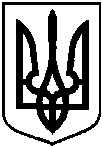 ПроектОприлюднено «___»__________20__ р.від «__» ________ 20           року № _____ - МРм. СумиПро внесення змін до Регламенту роботи Сумської міської ради VII скликання, затвердженого рішенням Сумської міської ради від 26 листопада 2015 року №1-МР (зі змінами) Сумський міський головаВиконавець: Чайченко О.В.______________________                                           О.М. Лисенко